事務連絡　令和元年１１月２９日都道府県教育委員会部活動担当課指定都市教育委員会部活動担当課都道府県私学担当課　　　　　国立大学法人部活動担当課スポーツ庁政策課学校体育室　　　　文化庁参事官（芸術文化担当）学校芸術教育室　部活動ガイドラインに関するフォローアップ調査のＷｅｂによる回答入力について（依頼）令和元年11月18日付け事務連絡（「部活動ガイドライン」に関するフォローアップ調査について（依頼））で、依頼した標記の調査について、Ｗｅｂ回答フォームの準備が整いましたので、御連絡致します。つきましては、下記のとおり、調査回答の入力をお願い致します。なお、都道府県教育委員会におかれては，域内の市（指定都市を除く｡）区町村教育委員会に対して，都道府県私学担当課におかれては，所轄の学校法人に対して，本件について周知を頂くようお願い致します。※所管の学校の回答については、学校設置者がまとめて回答を行うこと。記<調査回答画面に入るまでの手順等方法> ①下記の【回答者登録フォームＵＲＬ】にアクセスします。②ユーザー名とパスワードを入力する画面①が開きますので、下記のユーザー名、パスワードを入力して、「OK」ボタンを押してください。（画面①）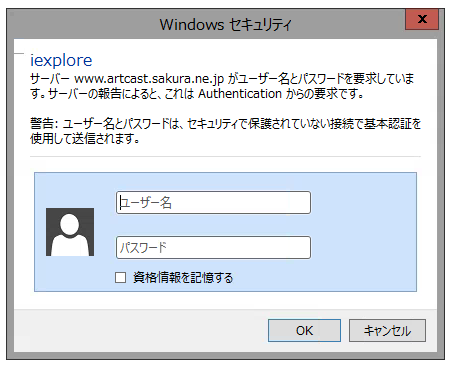 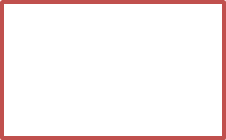 ③「OK」ボタンを押すと、画面②が開きますので、担当者、メールアドレスなどを入力して、「続ける」ボタンを押してください。（画面②）　　　　　　　　　　　　　　　　　（画面③）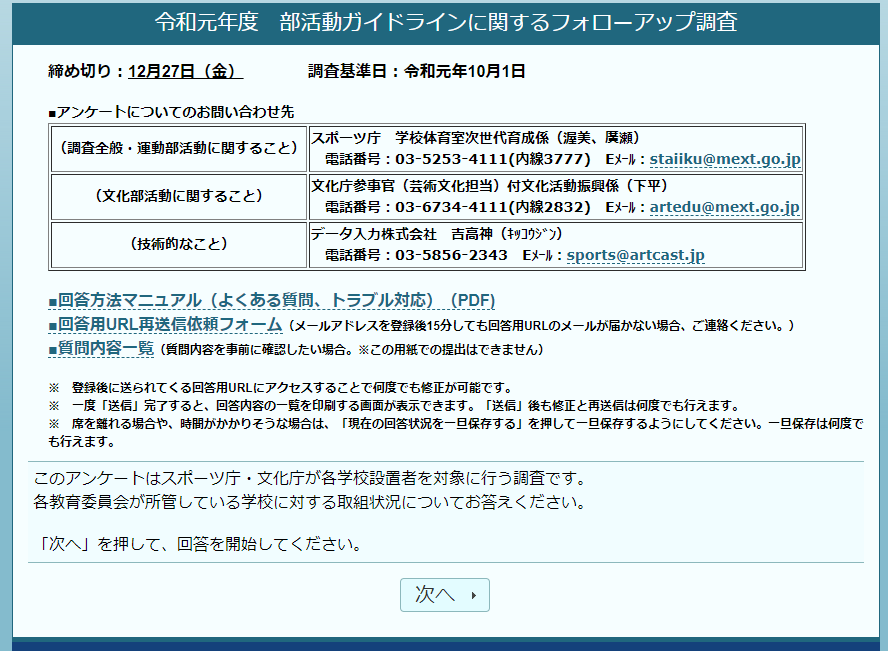 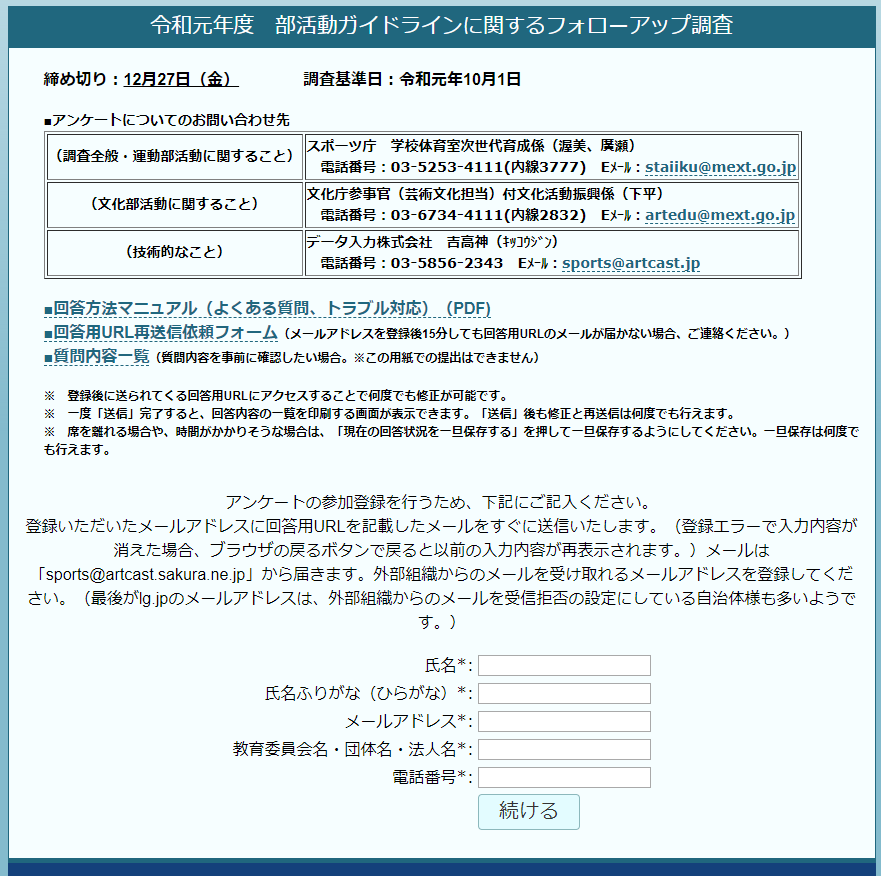 ④しばらくすると、登録されたメールアドレスに【回答用ＵＲＬ】を記載したメールが送信されます。※セキュリティの状況によっては、【回答用ＵＲＬ】を記載したメールが迷惑メールに振り分けられる場合があります。登録されたメールアドレスにメールが届かない場合は、迷惑メールに届いていないか必ず御確認ください。⑤【回答用ＵＲＬ】にアクセスすると、画面③が開きますので、「次へ」を押して、進んでください。３　調査回答期限令和元年１２月２７日（金）